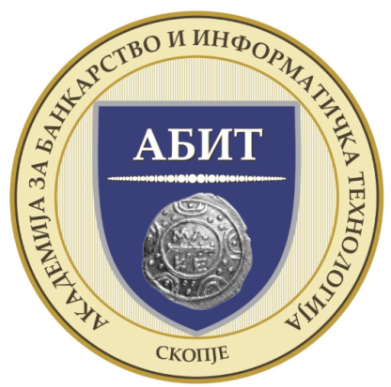 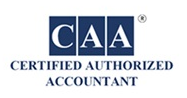 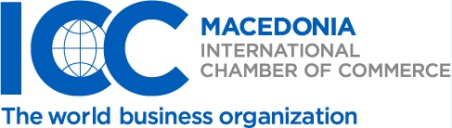 ПРИЈАВА ЗА ПРИСУСТВО НА ОБУКА ЗА КОНТИНУИРАНО ПРОФЕСИОНАЛНОУСОВРШУВАЊЕ ЗА СМЕТКОВОДИТЕЛИ И ОВЛАСТЕНИ СМЕТКОВОДИТЕЛИ 2018пополнувањето на сите полиња е задолжителноСо присуство на еднодневниот семинар се здобивате со 8 часа КПУ.ЦЕНА: Уплата за учество на семинарот е 2.000 денари за еден ден.НАЧИН НА ПЛАЌАЊЕ: задолжително најдоцна 2 дена пред почетокот на обукатаАБИТ Скопје, ЕДБ МК:  4058014518250  Уплатата се врши на следниве жиро сметки:210069343150166   НЛБ Банка АД Скопје200002761797281   Стопанска Банка АД Скопје  370021100109813   Еуростандард Банка АД Скопје Цел на дознака: број на уверение,  Место, Град и Датум на кој ќе присуствувате НАПОМЕНА: Пријавата пополнета да биде испратена на e-mail: info@abit.edu.mk РОК ЗА ПРИЈАВУВАЊЕ: Најдоцна 5 (пет) дена пред одржување на обуката во соодветниот термин (поради ограничен број на места).Име и презиме:Име на фирма и ЕДБ (скратен назив):Адреса на фирмата (улица и број):Град:Телефонски број:Број на уверение издадено од ИСОС:e-mail адреса:Тип на уверение (да се заокружи една од понудените опции): На која обука ќе присуствувате(да се наведе место, град и датум наприсуство од понудените термини)градместо на одржувањедатум  на одржувањеден на одржување1.ТетовоХОТЕЛ ЛИРАК03.11.2018сабота2.СкопјеАБИТ 10.11.2018сабота4.Охрид ХОТЕЛ РОЈАЛ ВЈУ17.11.2018сабота5.БитолаХОТЕЛ КАПРИ24.11.2018сабота